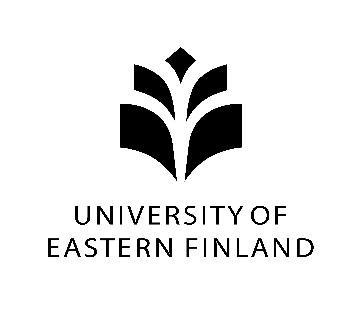 With this contract, the university of Eastern Finland and the employer agree on the internship included in the student's studies as follows:Filled in by a representative of the unit/subjectFilled in by the employerFunding the internships, filled in by the unit or subjectThis contract will be drawn up in two identical copies, one for the employer and the other for the University of Eastern Finland, for the department or school defined below. The student will also receive a copy. Further information and instructions about the internship are available from the department's contact person and in Finnish at http://www.uef.fi/palvelut/ilmoita-harjoittelu-tai-tyopaikasta.Approving the contractAdditional information related to the internship:Funded internship of university students INTERNSHIP CONTRACTFaculty and department or schoolTraining programme/subjectContact person for the internship                                                                                                  Tel.                        E-mail:         The university's internship instructor                                                                                                  Tel.                        E-mail:         The intern's surname and first name(s)                                                                                                 Date of birth         Tel.                                                E-mail:         internship informationThe internship is optional   The internship is mandatory    Number of study credits         Employer and unitAddress of the internship locationEmployer's contact person for the internship                                                                                        Tel.                       E-mail:         Employer’s signature person (if not the contact person for the internship)                                                                                        Tel.                       E-mail:         Payroll contact person                                                                                         Tel.                    E-mail:         The intern’s instructor at the workplace                                                                                          Tel.                    E-mail:         The intern's work duties (on page 2 or a separate attachment, if necessary)Start and end dates of the internship      /       20        -         /       20                                                         months in totalThe intern's gross salary (does not include the employer's standard personal and social costs)      € per monthAt the end of the internship term, the employer may invoice 1800,00 €from the department/school of       of the University of Eastern Finland.Place and time:On behalf of the employer:Name in block letters:Place and time:On behalf of the faculty:Name in block letters:General terms and additional information of the internship:The employer is entitled to receive internship fundingif the student's gross pay is at least the minimum required to receive earnings-related unemployment allowance confirmed annually be Kela ANDif the employer organises internship instruction for the student at the workplace as agreed.The amount of the internship funding invoiced from the university can be a maximum of €1,800 and it must be invoiced immediately after the internship has ended.As an attachment to the invoice, the employer must deliver a copy of this contract and a payslip for the duration of the entire internship, otherwise the invoice cannot be approved.The employer must draft a written employment contract with the student for the duration of the entire internship.Internship funding cannot be paid for projects funded by the EU.Cancellation of or changes to the internship must be notified immediately in writing (by email) to the contact person identified in this contract.The internship funding granted to the student will be cancelled if Erasmus scholarship is granted to them. In these cases, the employer is not allowed to invoice the internship funding from the university.General terms and additional information of the internship:The employer is entitled to receive internship fundingif the student's gross pay is at least the minimum required to receive earnings-related unemployment allowance confirmed annually be Kela ANDif the employer organises internship instruction for the student at the workplace as agreed.The amount of the internship funding invoiced from the university can be a maximum of €1,800 and it must be invoiced immediately after the internship has ended.As an attachment to the invoice, the employer must deliver a copy of this contract and a payslip for the duration of the entire internship, otherwise the invoice cannot be approved.The employer must draft a written employment contract with the student for the duration of the entire internship.Internship funding cannot be paid for projects funded by the EU.Cancellation of or changes to the internship must be notified immediately in writing (by email) to the contact person identified in this contract.The internship funding granted to the student will be cancelled if Erasmus scholarship is granted to them. In these cases, the employer is not allowed to invoice the internship funding from the university.Internship invoicing data Internship invoicing data E-invoicing address: 003722857339 OVT (EDI)  code: 003722857339 Operator: CGI Operator code: 003703575029Business ID of the University of Eastern Finland: 2285733-9Paper invoicing addressUniversity of Eastern Finland, P.O.Box 922, 00074 CGIVAT code: FI22857339Reference data: Faculty, department/school, name of the internship's contact person and the student.Attachments to the invoice: Payslip Note! Offering an internship to a student is not an operation subject to VATReference data: Faculty, department/school, name of the internship's contact person and the student.Attachments to the invoice: Payslip Note! Offering an internship to a student is not an operation subject to VAT